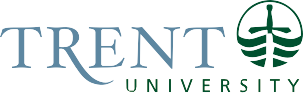 Limited Term Appointment (3 year) – Anishinaabe Knowledge ChairTrent University invites applications for a three-year Limited Term faculty position of Anishinaabe Knowledge Chair in the Chanie Wenjack School for Indigenous Studies, commencing August 15, 2023. This position is located on the Peterborough Campus and is subject to budgetary approval.Trent is the top-ranked primarily undergraduate university in Ontario, Canada with a record of excellence in teaching and research in Indigenous Studies. As the Anishinaabe Knowledge Chair, the successful candidate will be expected to develop and teach undergraduate and graduate courses in Anishinaabe Knowledge including on the land learning courses, develop, and offer workshops and seminars for the Boodweh Centre for Indigenous Knowledge and Language and contribute to the traditional teaching program of the Chanie Wenjack School. The candidate is expected to contribute to the undergraduate course on Indigenous Knowledge: INDG 2100Y, lead the following courses: INDG 3025H Storying the Land, INDG 4850Y Learning and Living on the Land: focus on Anishinaabe teachings, INDG 4202H: Building a Four Directions Understanding and the graduate seminar in Indigenous Knowledge: INDG 6600Y and other graduate courses and develop their own land-based courses. Indigenous knowledge courses and activities will be conducted in accordance with well-established Indigenous protocols.Candidates must possess an in-depth lived and/or experiential knowledge of Anishinaabe traditional knowledge as evidenced by recognition as a traditional knowledge keeper/holder or an Elder, or a PhD or an equivalent graduate degree in Indigenous Studies or cognate discipline with significant Anishinaabe Knowledge experience and expertise.Qualified candidates should send an application in PDF format by email to indigenousjobs@trentu.ca. The application should consist of a letter of application, curriculum vitae (including confirmation to legally work in Canada), a teaching portfolio including student commentary on teaching if available, and a description of their indigenous Knowledge practice and teaching, and the names of three (3) referees who have been asked to submit letters of reference (see below). Applications should be addressed to: Professor David Newhouse Director, Chanie Wenjack School for Indigenous Studies, Trent University, Peterborough, Ontario K9L 0G2.Long-term ethical engagement with Indigenous communities, organizations, and institutions and evidence of understanding the importance of consensus-building relationships is an important aspect of the Chanie Wenjack School for Indigenous Studies. Engagement with Indigenous communities can be demonstrated through strong reference letters and should include a letter of support commenting on Indigenous community engagement and other supporting documentation. Applicants should arrange to have three (3) letters of reference sent directly to the Director of the Chanie Wenjack School via email to indigenousjobs@trentu.ca with the subject line “Anishinaabe Knowledge Chair – [applicant name]”. At least one of the letters should address the applicant’s Indigenous community engagement and relationship.Review of applications will begin on February 28, 2023 and applications will be accepted until the position is filled.Indigenous Studies at Trent is a multi-disciplinary area of study committed to the exploration and analysis of Indigenous experiences from Indigenous perspectives both in Canada and throughout the world. As a multi-disciplinary area, Indigenous Studies brings together knowledge and perspectives from many disciplines, including Indigenous Knowledge, to engage in informed and grounded dialogue, discussion and research. Information about the Chanie Wenjack School for Indigenous Studies and Trent University can be obtained by consulting the School’s website at  www.trentu.ca/indigenousstudies or by contacting the School Director, Professor David Newhouse at dnewhouse@trentu.ca.Trent University is committed to creating a diverse and inclusive campus community. All qualified candidates are encouraged to apply; however, Canadian citizens and permanent residents will be given priority.  Preference will be given to candidates from underrepresented groups including women, Indigenous People (First Nations, Inuit and Métis), persons with disabilities, members of visible minorities or racialized groups and LGBTQ2+ people.Trent University offers accommodation for applicants with disabilities in its recruitment processes. If you require accommodation during the recruitment process or require an accessible version of a document/publication, please contact indigenousjobs@trentu.ca.